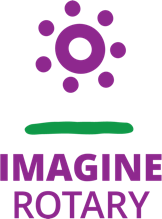 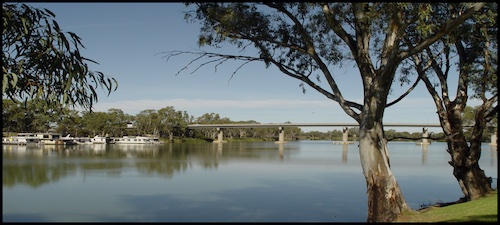 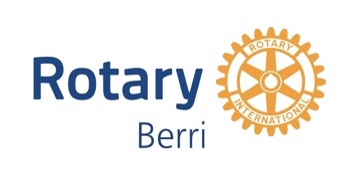 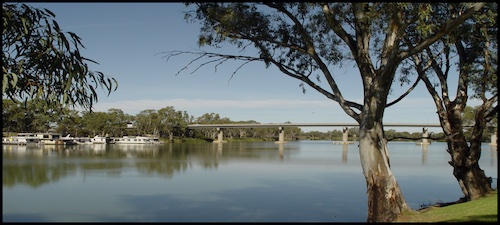 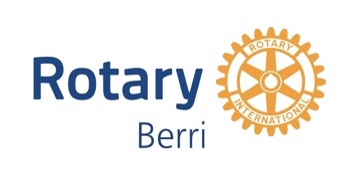 Last Rotary MeetingBerri Rotary were happy to receive a visit from DG Paul Thomas and his wife Katherine. I was in awe listening to DG Paul’s experiences through the opportunity to be an exchange student, his close ties with Japan, people he has met there and the continued connection he maintains to this day. This is a perfect example of the effects that Rotary can have on all people who are given the chance to make life time connections that shape and mould their very lives. Paul also brought greetings and messages from the World President, Jennifer Jones, championing her message to all Rotarians, Equity, Diversity and Inclusion https://www.rotary.org/en/2022-23-president-jennifer-jones-eager-advance-rotarys-narrative This is a very interesting read for any of you that have not investigated who Jennifer Jones is and what she has been able to achieve so far. Well worth the read.Katherine championed the Childhood Cancer Foundation. She demonstrated a duffle bag that is available to children up to the age of 18 who are on this unfortunate journey, it contains 3 vouchers, $100 each. A soft toy Dog with the Rotary Emblem on its ear, a compendium, which gives the user the opportunity to record their journey to recovery, Toiletries according to gender. The value of the bag is $50.00, Clubs are encourage to purchase these bags to support the Childhood Cancer Foundation. Bag and Contents are valued over $400.00 Please click on this link for more information. https://www.childrenscancerfoundation.com.au/The Berri Rotary Club were able to provide their services to the Berri Barmera Community at the Australia Day Celebrations on the Lake Front in Barmera, with, cooking an Egg and Bacon sandwich for all in attendance.+  Special thanks go to: Peter Jarvis, Steve Rundell, Mary Hansen, Vicky Andriske, Bruce Richardson, Kerry Woolston, Kathy Richardson, Pattie Allen and Ian Campbell for their support on the day.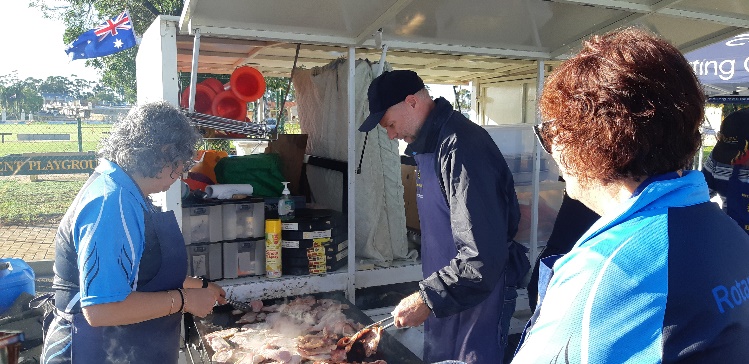 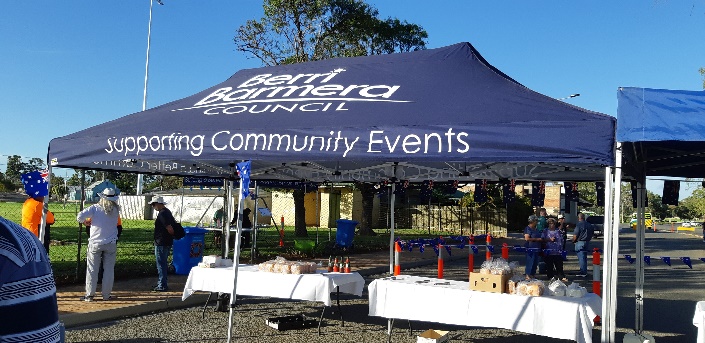 .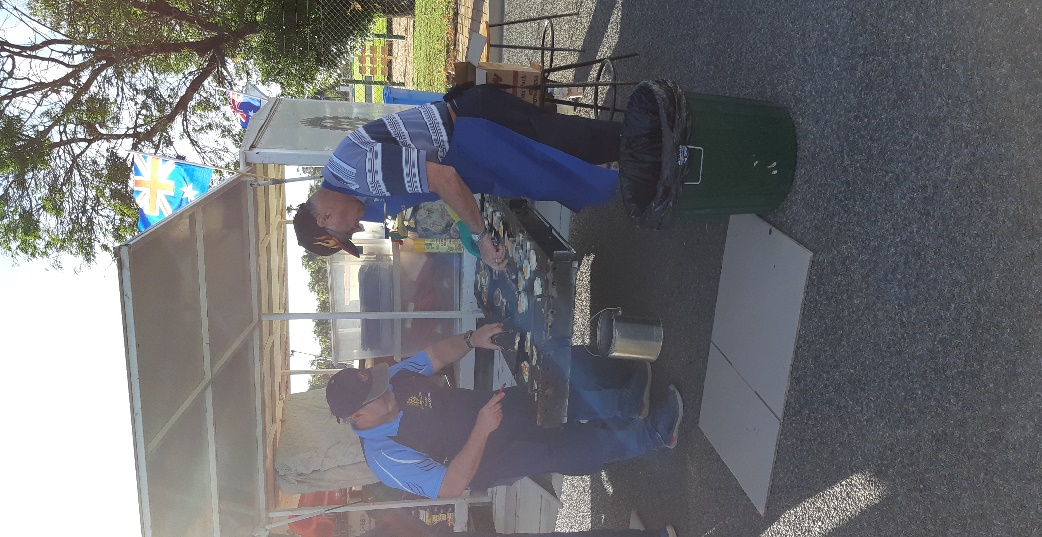 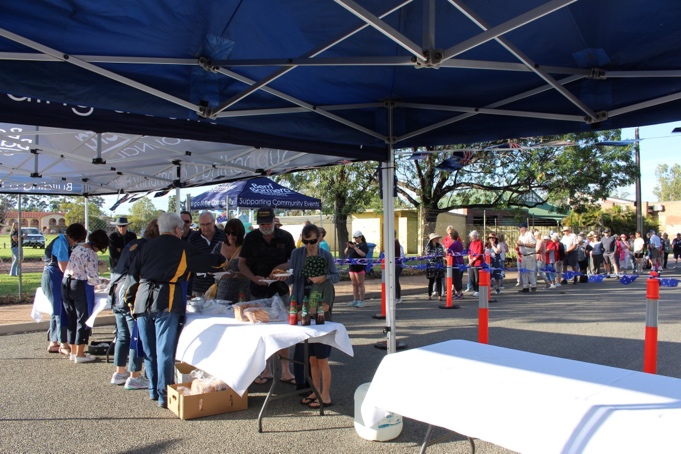 Next Meeting 2791 10th February  2023Feb 10th 	Riverland and Mallee Vocational Awards Future Meetings – (Two each Month)Due to public Holiday, Note the next 3 months of Meeting Dates. Feb 27th 	Club Meeting Board MeetingMarch 27th 	Club Meeting Board MeetingApril 24th 	Club Meeting Board MeetingDates for your DiaryDates to rememberThe Birthday BoxPlease take note of the roster below – Mark it on your calendarClub Meeting Roster                                                                                 If you are unable to fill your rostered duties please contact Secretary Bruce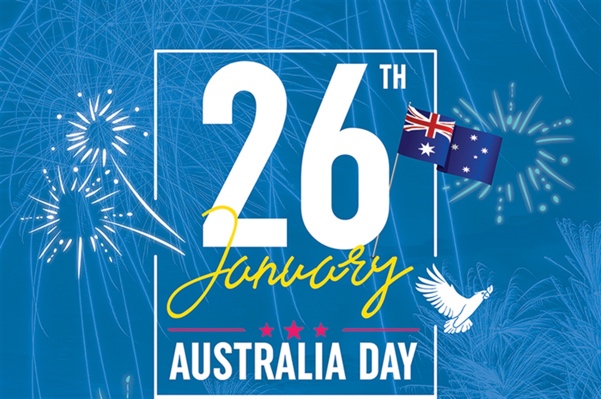 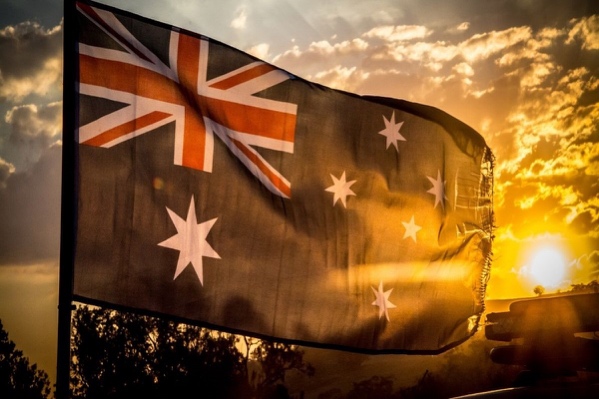 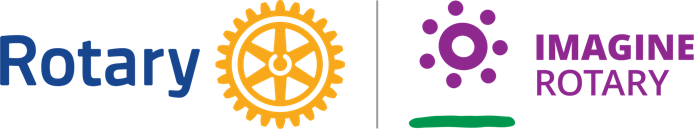 Happy Birthday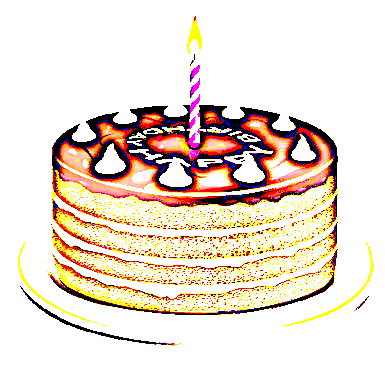 Mary HansenTony Smith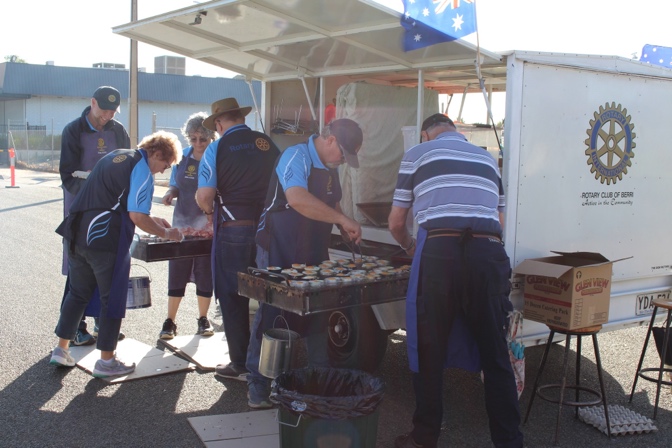 DateEquipment PlaquesJanuaryJanuaryAll membersJanuary  All membersAttendance:Vicki AndriskeApologies to:Bruce Richardson